Publicado en Madrid el 20/02/2020 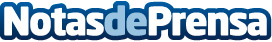 EEUU otorga el Premio Blue Ribbon de Homeschooling en matemáticas a la española SmartickAlrededor de 2,5 millones de estudiantes norteamericanos se educan en el hogar, con un crecimiento anual estimado del 5%. En España, unas 4.000 familias optan por enseñar a sus hijos desde casa, con programas educativos alternativos y el refuerzo de métodos online como Smartick. El método español de aprendizaje de matemáticas está totalmente asentado entre las familias homeschoolers de Estados Unidos, país donde aterrizó en 2014 de la mano del MIT (Massachusetts Institute of Technology)Datos de contacto:Redacción914115868Nota de prensa publicada en: https://www.notasdeprensa.es/eeuu-otorga-el-premio-blue-ribbon-de Categorias: Nacional Educación Software Premios Otras ciencias http://www.notasdeprensa.es